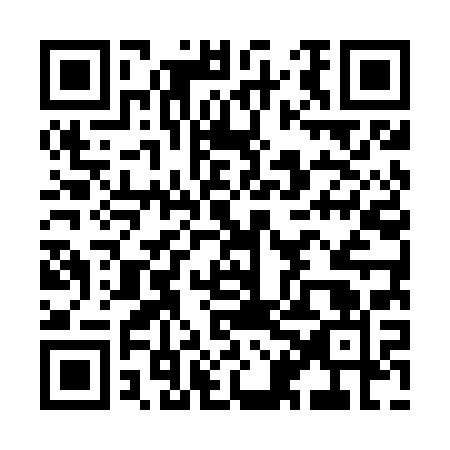 Ramadan times for Beguntsi, BulgariaMon 11 Mar 2024 - Wed 10 Apr 2024High Latitude Method: Angle Based RulePrayer Calculation Method: Muslim World LeagueAsar Calculation Method: HanafiPrayer times provided by https://www.salahtimes.comDateDayFajrSuhurSunriseDhuhrAsrIftarMaghribIsha11Mon5:055:056:3912:304:356:236:237:5112Tue5:035:036:3712:304:366:246:247:5213Wed5:025:026:3512:304:376:256:257:5314Thu5:005:006:3412:304:386:266:267:5515Fri4:584:586:3212:294:396:276:277:5616Sat4:564:566:3012:294:406:286:287:5717Sun4:544:546:2912:294:416:306:307:5818Mon4:524:526:2712:284:426:316:318:0019Tue4:514:516:2512:284:436:326:328:0120Wed4:494:496:2312:284:446:336:338:0221Thu4:474:476:2212:284:456:346:348:0322Fri4:454:456:2012:274:466:356:358:0523Sat4:434:436:1812:274:466:376:378:0624Sun4:414:416:1612:274:476:386:388:0725Mon4:394:396:1512:264:486:396:398:0926Tue4:374:376:1312:264:496:406:408:1027Wed4:354:356:1112:264:506:416:418:1128Thu4:334:336:0912:254:516:426:428:1329Fri4:314:316:0812:254:516:436:438:1430Sat4:294:296:0612:254:526:456:458:1531Sun5:275:277:041:255:537:467:469:171Mon5:255:257:021:245:547:477:479:182Tue5:235:237:011:245:557:487:489:203Wed5:215:216:591:245:557:497:499:214Thu5:195:196:571:235:567:507:509:225Fri5:175:176:551:235:577:517:519:246Sat5:155:156:541:235:587:527:529:257Sun5:135:136:521:225:587:547:549:278Mon5:115:116:501:225:597:557:559:289Tue5:095:096:491:226:007:567:569:3010Wed5:075:076:471:226:017:577:579:31